North East School Division 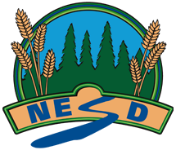 Unpacking Outcomes 
Module 20: Introduction to Management Accounting (Core)Unpacking the Outcome Unpacking the Outcome Unpacking the Outcome Investigate --> non monetary aspectsInvestigate --> non monetary aspectsInvestigate --> non monetary aspectsOutcome (circle the verb and underline the qualifiers) Outcome (circle the verb and underline the qualifiers) Outcome (circle the verb and underline the qualifiers) Investigate non-monetary aspects of management accounting.Investigate non-monetary aspects of management accounting.Investigate non-monetary aspects of management accounting.KNOW UNDERSTAND BE ABLE TO DO Vocabulary:Managerial RolesControllerHuman ResourcesOperations That There are many different “strands” in accounting.  Managerial being one of them.That Managers must handle people but they also must work with the numbers and information provided to them by the financial specialists.Management styles are dependent on the type of business. Volume of work. Personality and staff.Analyze and describe characteristics of management accounting. Differentiate between management and financial accounting.Identify and explain the management functions of planning, organizing, budgeting, forecasting and decision making.Identify and evaluate a range of management styles. Distinguish the difference among management roles such as manager controller, human resource manager, union-management, and operations manager. Identify and evaluate skills needed to fulfill management roles. Design a set of interview questions that could be used to interview for a manager position. Create a simulation that will evaluate whether or not an individual is an effective manager.ESSENTIAL QUESTIONS ESSENTIAL QUESTIONS ESSENTIAL QUESTIONS  What skills does a manager need to have that are universal for all types of businesses?  How do we evaluate these skills?   What skills does a manager need to have that are universal for all types of businesses?  How do we evaluate these skills?   What skills does a manager need to have that are universal for all types of businesses?  How do we evaluate these skills?  